AB1: Lichtbrechung									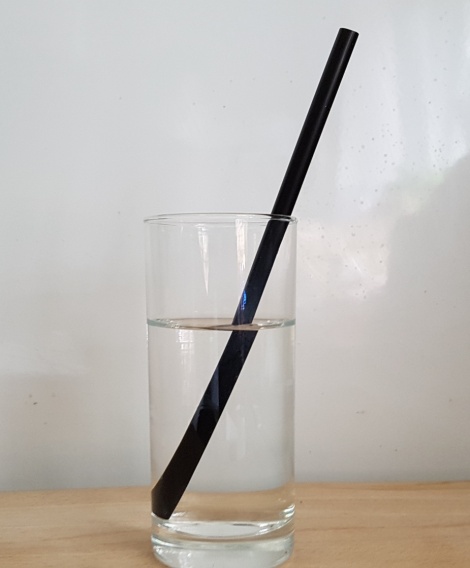 Im Alltag begegnen uns viele optische Phänomene. Heute beschäftigen wir uns mit der Lichtbrechung. Im Bild rechts sieht es aus, als ob der Strohhalm an der Grenzfläche von Wasser und Luft geknickt wäre. Warum ist das so?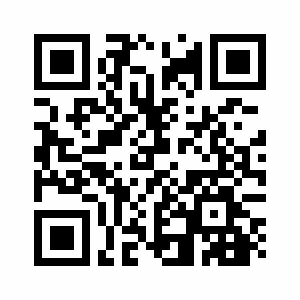 Aufgabe 1Sieh dir das Video zur Lichtbrechung an:
Lichtbrechung und Trugbilder (musstewissen Physik)https://www.youtube.com/watch?v=mv9wtMmFc2MSchreibe dir einen geeigneten Merksatz zur Lichtbrechung auf:__Das Licht wird beim Übergang vom optische dünneren zum optisch dichteren Medium zum Lot hin gebrochen. Beim Übergang vom optisch dichteren zum optisch dünneren Medium wird das Licht vom Lot weggebrochen. Ein Teil des Lichts wird reflektiert. ____________________________________________________Aufgabe 2In der folgenden interaktiven Animation kannst du die Winkel des Lichtstrahls an der Grenzfläche messen. Trage die gemessenen Winkel für verschiedene Flüssigkeiten in die Tabelle auf der nächsten Seite ein.  Wähle beim Start Einleitung aus! (PhET, Interactive Simulations)https://phet.colorado.edu/sims/html/bending-light/latest/bending-light_de.html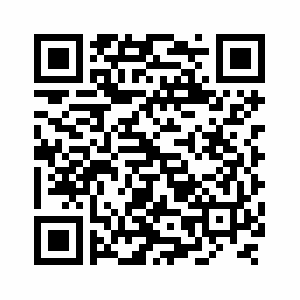 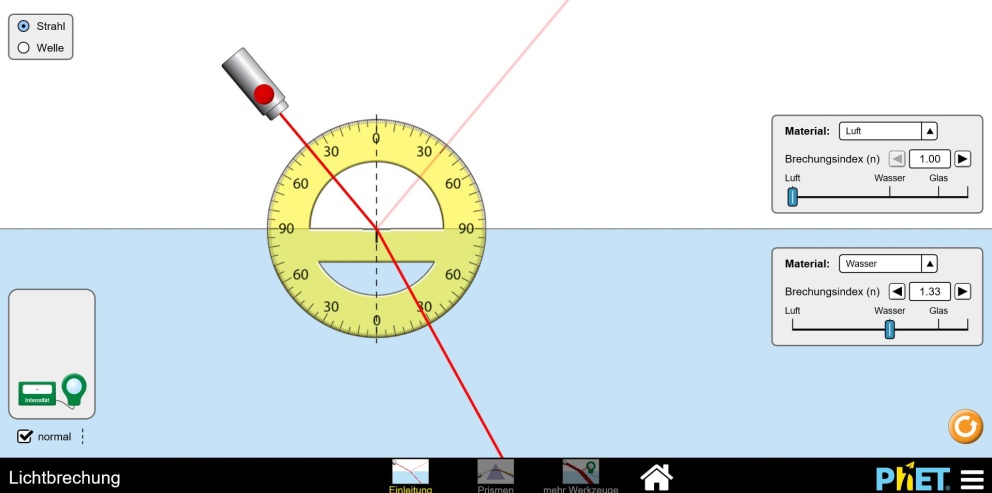 Lichtbrechung eines LichtstrahlsOrdne die drei Medien nach der optischen Dichte: Glas, Wasser, Luft										        Brechungsindex				______Luft_____________________________	___~ 1,0__				______Wasser__________________________	____ 1,33_				______Glas_____________________________	_____1,5__Aufgabe 3Recherchiere im Internet nach weiteren optischen Medien und ordne nach der optischen Dichte!AB2: Lichtbrechung an Glaskörpern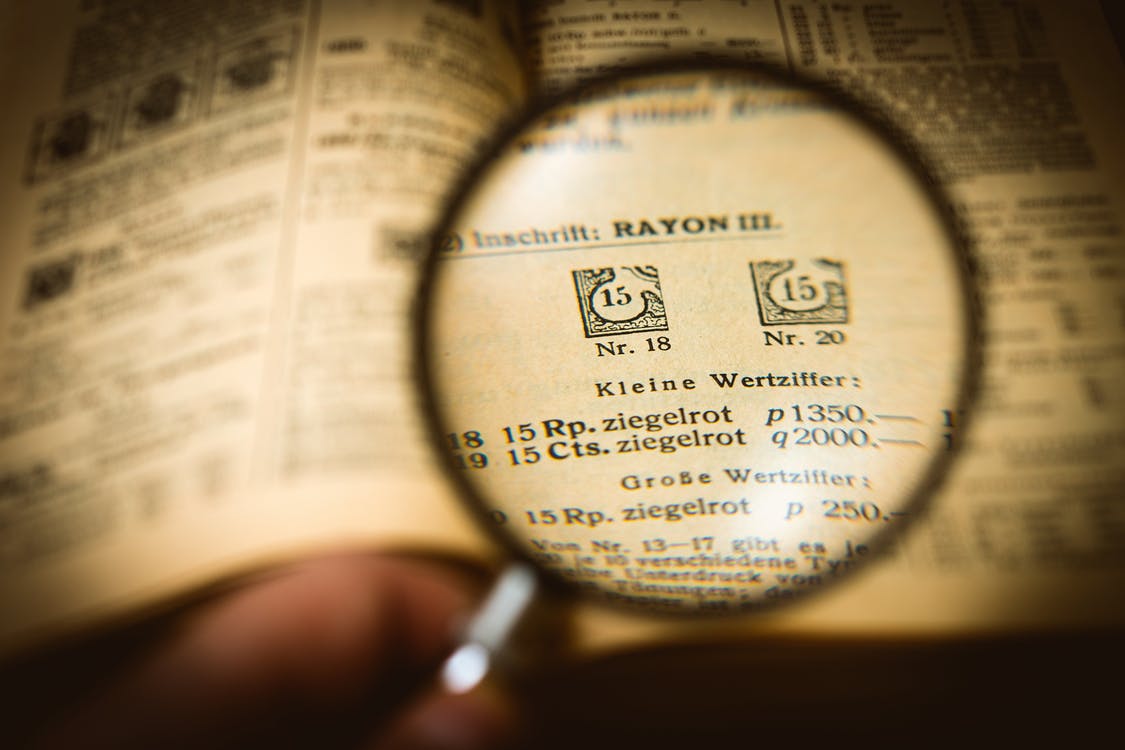 Bisher haben wir uns nur mit einer Grenzfläche zweier optischer Medien beschäftigt. Nun betrachten wir Körper mit mehreren Grenzflächen.  In der folgenden interaktiven Animation kannst du die Lichtbrechung von verschiedenen Glaskörpern (Prismen) beobachten. Außerdem kannst du mit einen Lichtstrahl oder fünf Lichtstrahlen arbeiten. Wähle beim Start Prismen aus! (PhET, Interactive Simulations)https://phet.colorado.edu/sims/html/bending-light/latest/bending-light_de.html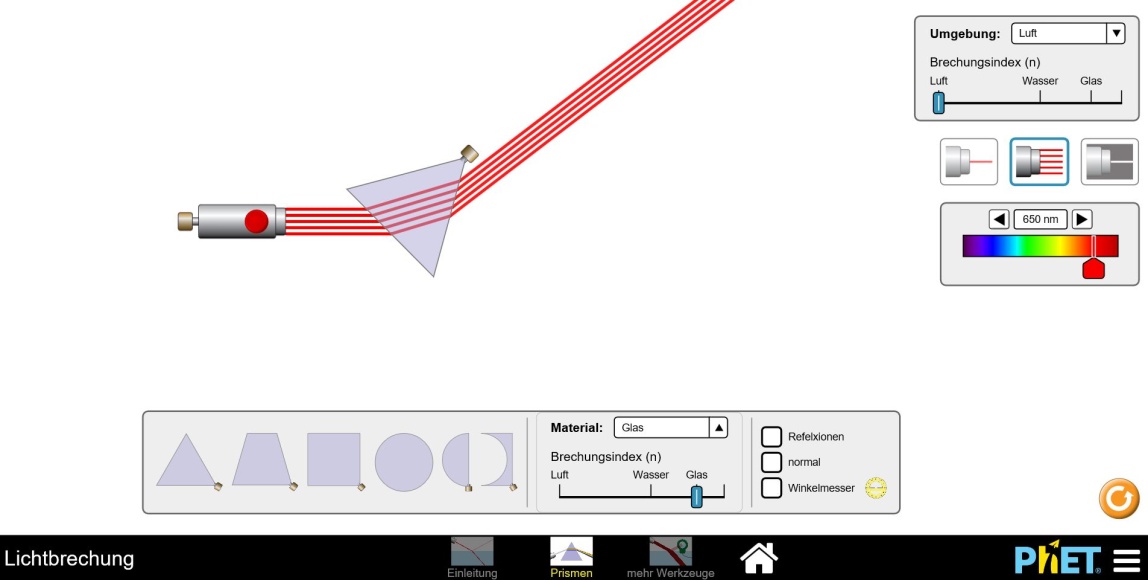 Aufgabe 1Benutze den Laser mit fünf Lichtstrahlen und experimentiere mit den verschiedenen Glaskörpern ein wenig und schreibe Besonderheiten zu den jeweiligen Glaskörpern in die Tabelle auf der nächsten Seite!Abbildung 5: Screenshot, PhET AnimationAB3: Lichtbrechung am Halbkreis/ konvexe und konkave LinseBeim Experimentieren mit dem Kreis- und dem Halbkreis-Prisma ist dir bestimmt eine Besonderheit aufgefallen. Aufgabe 1Zeichne den Verlauf der fünf Lichtstrahlen für die folgenden beiden Anordnungen in die Skizze: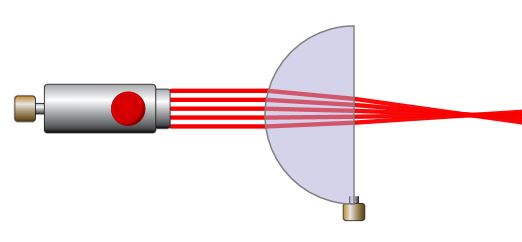 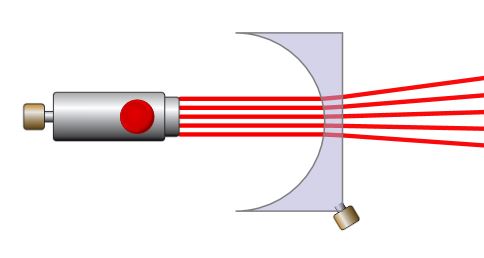 Aufgabe 2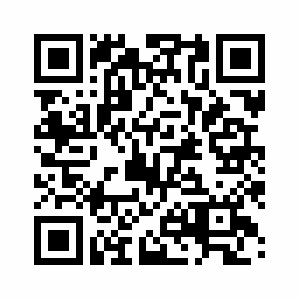 Lies den Artikel über Linsenformen auf LEIFI-Physik sorgfältig durch und beantworte die nachfolgenden Fragen!https://www.leifiphysik.de/optik/optische-linsen/linsenformenFrage 1:Nenne die zwei Bezeichnungen der abgebildeten Linsenform und beschreibe die besondere Eigenschaft in einem Merksatz: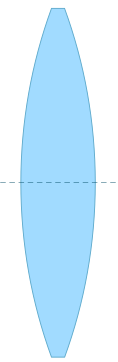 _____Konvexlinse_____________________________Sammellinse_______________________Besondere Eigenschaft:__ Konvexlinsen, auch Sammellinsen genannt, brechen parallel einfallende Lichtstrahlen so, dass sich die Lichtstrahlen im Brennpunkt kreuzen. _Frage 2:Nenne die zwei Bezeichnungen der abgebildeten Linsenform und beschreibe die besondere Eigenschaft in einem Merksatz: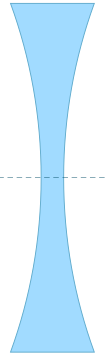 ___Konkavlinse_____________________________Zerstreuungslinse_____________________Besondere Eigenschaft:__ Konkavlinsen, auch Zerstreuungslinsen genannt, brechen parallel einfallende Lichtstrahlen so, dass sich die Lichtstrahlen im Raum zerstreuen. Abbildung 8/): Screenshot, PhET Animation LinsenEinfallswinkel in LuftWinkel in WasserWinkel in Glas0°0°0°10°7°6°20°14°13°30°22°19°40°28°25°50°34°30°60°40°35°70°44°38°80°47°41°Name des MediumsBrechungsindex n (Brechzahl)Eis1,31Quarzglas1,46Plexiglas1,49Diamant2,40PrismaBesonderheiten bei der Lichtbrechung (Evtl. Skizze)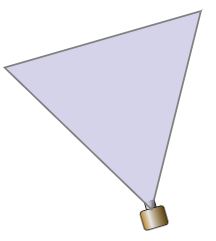 z.B. :Parallele Lichtstrahlen werden zweimal gebrochen und verlaufen danach parallel. Bei bestimmten Winkeln wird das Licht an einer Seite im Prisma reflektiert und beim Verlassen des Prismas gebrochen. 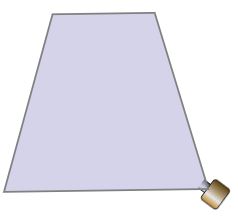 Trifft das Licht Senkrecht auf die paral-lelen Flächen, wird das Licht nicht gebrochen.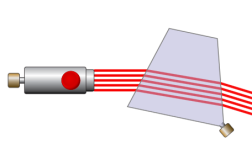 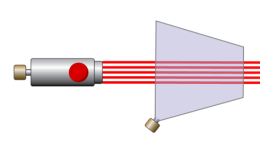 Trifft das Licht auf die beiden schrägen Seiten des Trapezes, dann wird der Lichtstrahl abgelenkt und verläuft weiter parallel.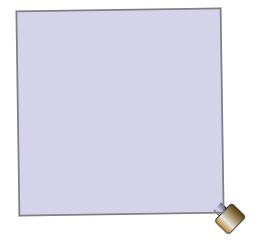 Trifft das Licht Senkrecht auf die parallelen Flächen, wird das Licht nicht gebrochen. 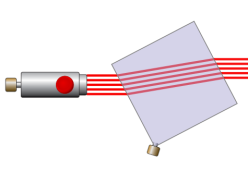 Wird das Quadrat schräg in den Lichtstrahl gestellt, wird das Licht zweimal gebrochen und verläuft parallel zum einfallenden Lichtstrahl weiter, allerdings versetzt.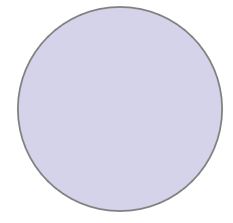 Die parallelen Lichtstrahlen werden so gebrochen, dass sie nach Verlassen des Kreis-Prismas in einem Punkt zusammenlaufen.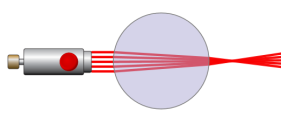 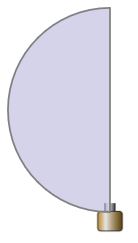 Auch bei dem Halbkreis-Prisma treffen die parallelen Lichtstrahlen auf einen Punkt hinter dem Prisma.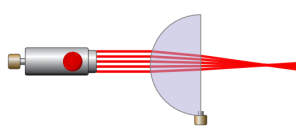 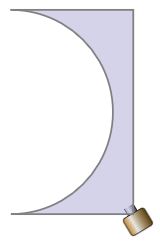 Die parallelen Lichtstrahlen laufen hinter dem konvexen Prisma auseinander.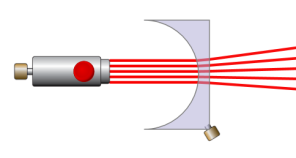 